ISTITUTO COMPRENSIVO “ALIGHIERI” RIPALIMOSANIVIA MARCONI, 19 – 86025 RIPALIMOSANI (CB)TEL 0874 39148 FAX 0874 39149 C.F. 80001220708 – C.M. CBIC830003 E-mail cbic830003@istruzione.it - PEC: cbic830003@pec.istruzione.it www.icripalimosani.itSCHEDA DI RILEVAZIONE DEI BESScuola Secondaria di Primo GradoCognome:..............................................................................................................................................Nome:...................................................................................................................................................Data di nascita:.................................................Luogo di nascita:........................................................Scuola....................................................................................................classe.....................................Data di compilazione:..........................................................................................................................Per ciascuna categoria, il ragazzo ha qualche problema?(Indicare la gravità del problema secondo la seguente scala: 0 = nessun problema; 1 = problema lieve; 2 = problema medio; 3 = problema grave; 4 = problema completo)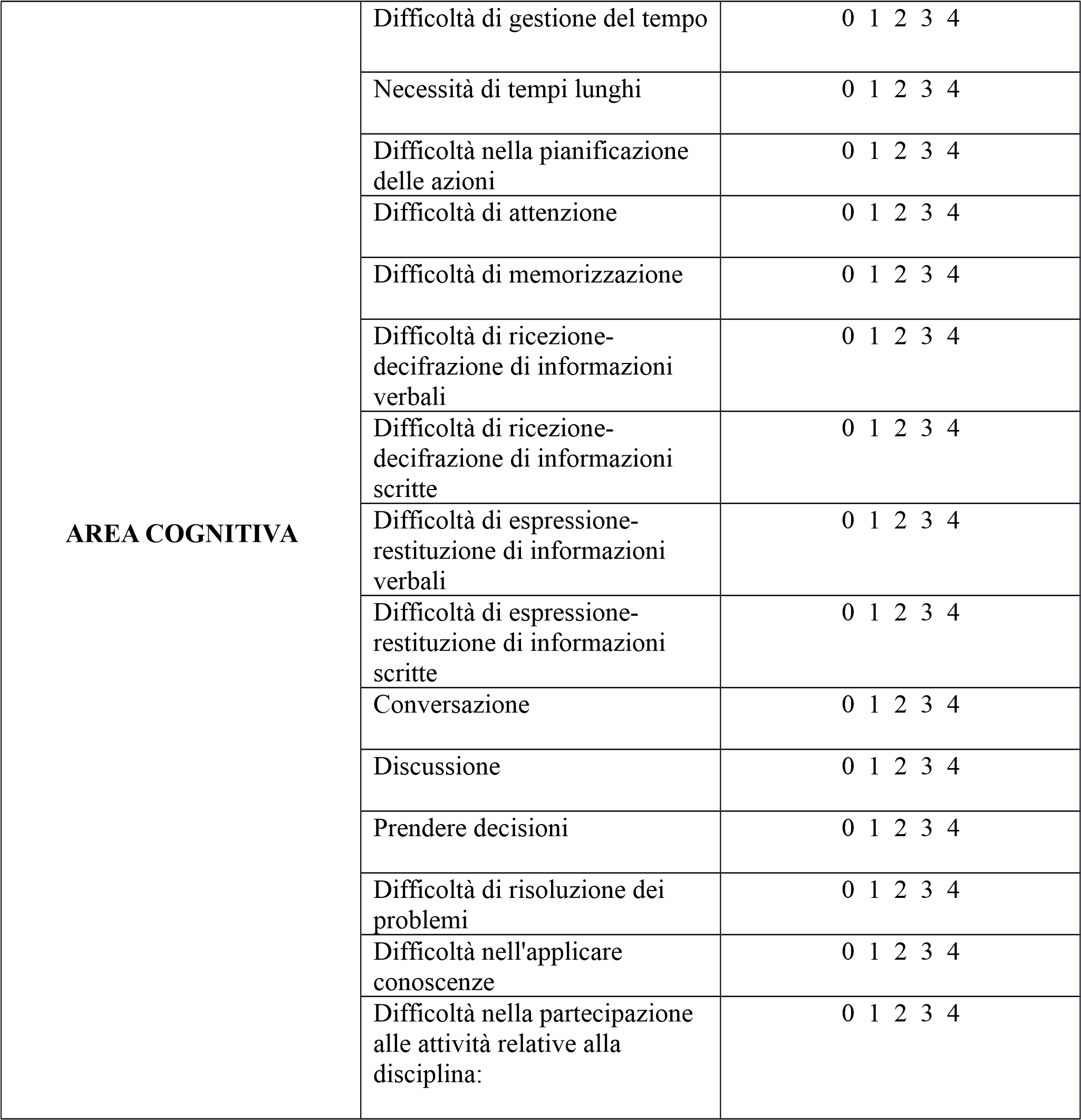 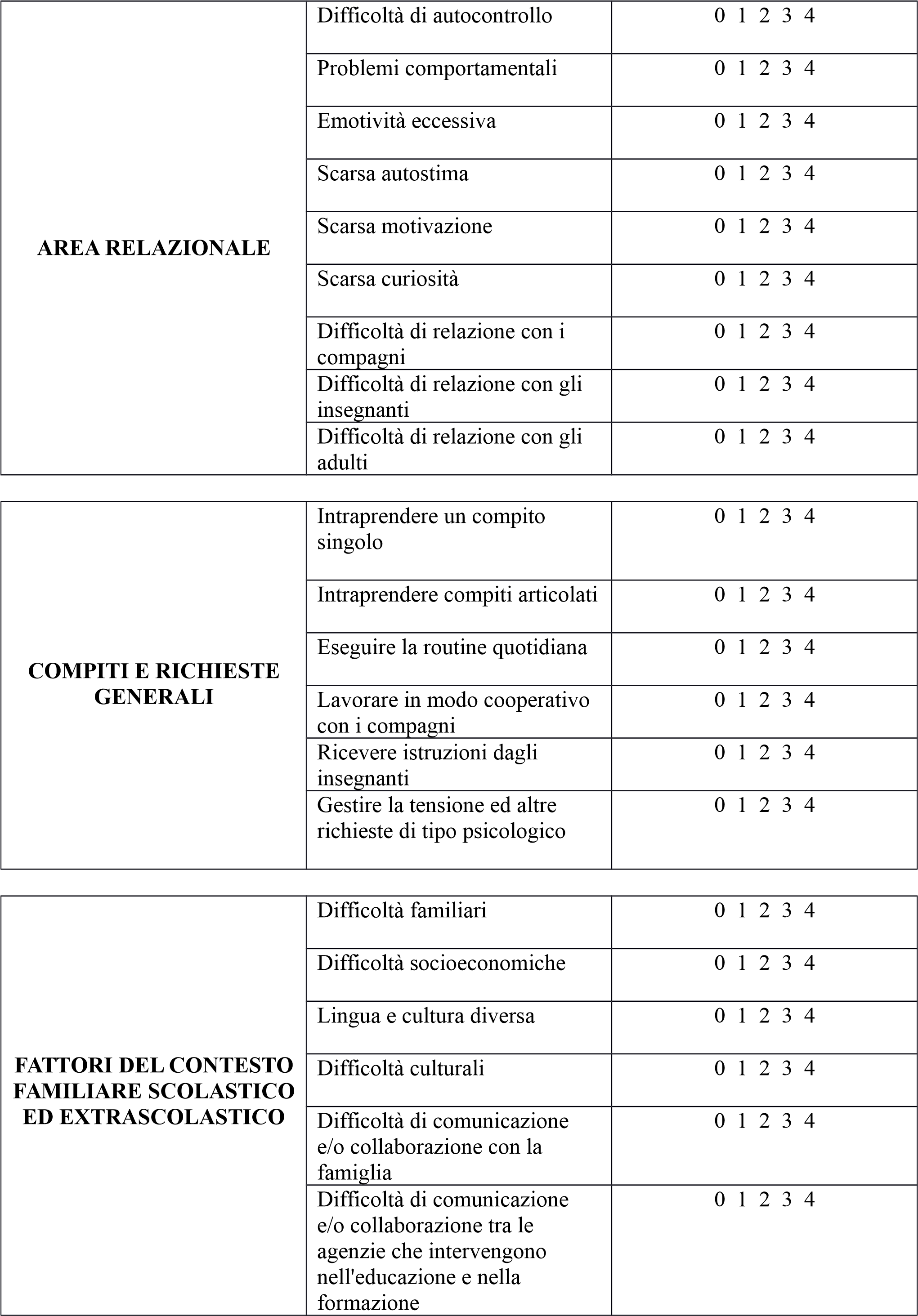 Eventualiannotazioni:______________________________________________________________________ ________________________________________________________________________________________________________________________________________________________________________________________________________________________________________________________________________________________________________________________________IL CONSIGLIO DI CLASSE                                                           IL DIRIGENTE SCOLASTICO